Для детей-пешеходов.

Когда ты идешь по улице пешком, то являешься пешеходом. Ходить по улице тебе разрешается только по тротуарам, придерживаясь правой стороны, чтобы не мешать движению встречных пешеходов. Если тротуара нет, иди навстречу движения по обочине или краю дороги. Тогда не только водитель видит тебя издали, но и ты видишь приближающуюся машину.

Для того, чтобы перейти на другую сторону улицы, имеются определенные места и называются они пешеходными переходами. Они обозначены дорожными знаками "Пешеходный переход" и белыми линиями разметки "зебра". Если нет обозначенного пешеходного перехода, ты можешь переходить улицу на перекрестках по линиям тротуаров или обочин.

   

Прежде чем перейти дорогу, убедитесь в полной безопасности. Остановись у края проезжей части, прислушайся, посмотри налево и, если нет машин, дойди до середины проезжей части. Еще раз посмотри направо, и при отсутствии транспорта закончи переход. Дорогу нужно переходить под прямым углом и в местах, где дорога хорошо просматривается в обе стороны.

Если на пешеходном переходе или перекрестке есть светофор, он покажет тебе, когда идти, а когда стоять и ждать. Красный свет для пешеходов - стой, желтый - жди, зеленый - иди. Никогда не переходи улицу на красный свет, даже если машин поблизости нет.

Как только загорелся зеленый свет, не "бросайся" с тротуара на дорогу. Бывает, что у машины неисправны тормоза, и она может неожиданно выехать на пешеходный переход. Поэтому переходить дорогу надо спокойно.

Переходи, а не перебегай!



Чтобы не оказаться на дороге в аварийной ситуации, ты должен понимать, когда автомобиль становится опасным. Машина не может остановиться мгновенно, даже если водитель нажмет на тормоз. Она еще несколько метров будет быстро скользить по дороге. Так быстро, что не успеешь сделать даже шага назад.

Намного безопасней, если ты и водитель видите друг друга издалека. Тогда и он успеет затормозить заранее, и ты сможешь вовремя остановиться.

Главное правило безопасного поведения - предвидеть опасность. Замедли шаг, прислушайся, когда подходишь к арке, углу дома - в общем, к любому месту, откуда может неожиданно выехать машина.

Умный пешеход никогда не выбежит на дорогу, даже если это место для перехода. Он пойдет спокойно, потому что для водителя выскочивший на дорогу человек - всегда неожиданность, и неизвестно, сумеет ли водитель с этой неожиданностью справиться.

Опасно играть рядом с дорогой: кататься на велосипеде летом или зимой на санках.

Знай правила безопасности пешеходов, не нарушай их, научись применять в жизни!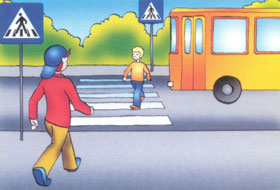 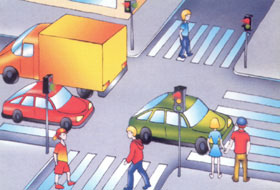 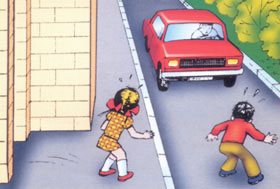 
Для детей-пассажиров.

Когда ты едешь в транспорте, то являешься пассажиром. Кажется, что ничего трудного тут нет - сел и поехал. Однако и для пассажира существуют правила безопасности.



На остановке ожидают общественный транспорт люди. Самые нетерпеливые выскакивают прямо на проезжую часть. При этом можно поскользнуться и упасть под колеса автобуса. Что случится дальше, легко догадаться. Поэтому, когда ждешь автобус или троллейбус, никогда не стой на краю тротуара и не выбегай на проезжую часть. Опытный пассажир не стремится в первый ряд, зная, что напирающая толпа может случайно вытолкнуть его прямо под колеса.



Входи в транспорт через среднюю и заднюю двери, выходи - через переднюю. Не задерживайся, сразу проходи внутрь салона. Не стой у дверей, мешая другим людям. Кроме того, это небезопасно, ведь двери закрываются и открываются автоматически.

Находясь в салоне автобуса, не думай о том, что теперь за твою безопасность отвечает водитель. И внутри пассажирского транспорта может произойти несчастье, если водителю придется вдруг резко затормозить. Держись за поручни! В ситуации экстренного торможения хуже всего тем, кто не очень хорошо может отреагировать на внезапную остановку - это больные и пожилые люди. Помни: уступать им места - это правило не только вежливости, но и безопасности.

 Подготовься к выходу заранее, чтобы не пришлось спешить. Выйдя из транспорта, не спеши. Особенно, если тебе нужно перейти на другую сторону улицы. Приучи себя к правилу: переходить улицу только тогда, когда транспорт уедет от остановки.

Если тебе еще нет 12 лет, ты не имеешь права ездить в легковых автомобилях на переднем пассажирском сиденье. Потому, что это место - самое опасное. А самое безопасное место - за спиной водителя. Если ты едешь здесь, при экстренном торможении у тебя будет меньше всего шансов серьезно пострадать. Находясь в автомобиле, не мешай водителю, не отвлекай его.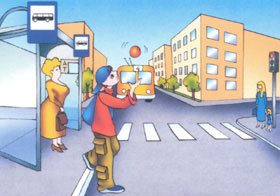 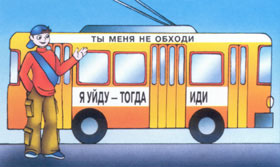 .Олеся Емельянова
Правила дорожного движения для детей

(детские стихи про правила безопасности на дороге)

Не беги через дорогу!

Перейти через дорогу
Поводов найдется много:
То с мороженым киоск,
То котенок, то барбос.
Но и ради осьминога
Не беги через дорогу.
Вася бегать так любил,
И его автобус сбил.
Он теперь живет в больнице,
Даже выходить боится.
У него несчастный вид –
Бедный Вася – инвалид.
Не видать ему футбола,
Не ходить с друзьями в школу.
Вряд ли стоила того
Опрометчивость его.

С мамой через дорогу

Способ безопасный самый:
Перейти дорогу с мамой.
Уж она не подведет,
Нас за ручку доведет.
Но гораздо будет лучше,
Если нас она научит,
Как без бед и по уму
Сделать это самому.

Подземный переход

Рассказала мама Роде
О подземном переходе,
По которому народ
Под дорогою идет. 
Родион с подружкой Татой
Носят с той поры лопаты –
Чтоб под трассой на пути
Ход прорыть и перейти.
Было б проще им, однако,
Переход найти по знаку.

Светофор

Учит дедушка Егора
Говорить со светофором:
«У него язык простой –
Смотрит красным глазом – стой!
А зажжет зеленый глаз –
Значит, пропускает нас.
И, пока не смотрит красным,
На дороге безопасно».
Вертит головой Егор:
«Где же дядя-светофор?»
Мы его узнаем сразу –
Одноногий и двуглазый.

«Зебра»

Рассказал Илья Володе,
Что с сестрой по зебре ходит,
И, пока они идут,
Все авто стоят и ждут.
Но решил Володя: «Жалко
Зебру брать из зоопарка!»
Ну никак он не поймет,
Что та зебра-переход –
Не скакун четвероногий,
А полоски на дороге.

Посмотри налево, посмотри направо!

У шоссе брат учит Славу:
«Взгляд налево, взгляд направо!
Если нет машин вблизи,
То иди, не тормози!
Если же машина близко,
Стой, как во поле редиска!»
Слава сразу загрустил:
«Долго тут еще расти?»

Светофор автомобильный

Показал Валера Дане
Светофор с тремя глазами,
Что глядит зачем-то вбок
Прямо на машин поток,
И они, определенно, 
Едут на сигнал зеленый.
Даня к выводу пришел:
«Светофор с ума сошел!»
И пожаловался маме.
Но она сказала Дане:
«Делать вывод не спеши –
Светофор тот для машин.
Значит должен пешеход
Делать всё наоборот!
Для машин зажжется красный –
Пешеходам безопасно!
Для машин зеленый свет –
Пешеходам хода нет!
Если желтый загорится,
Жди, какой потом включится».
Больше Даню с этих пор
Не обманет светофор.

На дороге не играй

Ян, Тимур, Олег и Валя
Близ шоссе в футбол играли.
Вале пас, Олегу пас,
Ян Тимуру пас, и раз! –
Промахнулся Ян немного –
Мяч упрыгал на дорогу.
Будет там теперь лежать,
Ведь нельзя за ним бежать.
Их водители ругают:
«На дороге не играют!»

Обходи автобус сзади, а трамвай спереди

Говорит Сережа Наде:
«Обойди автобус сзади!
И при этом на трамвай
Тапочкой не наступай!
Мы ж с тобой учили вроде –
Спереди трамвай обходят!
А теперь…» Он сам не знал,
Как обходят самосвал...